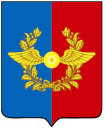 Российская ФедерацияИркутская областьУсольское районное муниципальное образованиеА Д М И Н И С Т Р А Ц И Я Городского поселенияСреднинского муниципального образованияП О С Т А Н О В Л Е Н И ЕОт 11.06.2020 г.                              п. Средний                                         №	 35 О внесении изменений в постановление от 29.10.2013 г. № 73 «Об утверждении Положения о порядке расходования средств резервного фонда администрации городского поселения Среднинского муниципального образования для предупреждения и ликвидации чрезвычайных ситуаций»С целью приведения Положения о порядке расходования средств резервного фонда администрации городского поселения Среднинского муниципального образования в соответствие с действующим федеральным законодательством, в целях обеспечения эффективного использования бюджетных средств, в соответствии со статьей 81 Бюджетного кодекса Российской Федерации, руководствуясь ст.ст. 6, 47 Устава Среднинского муниципального образования, Администрация городского поселения Среднинского муниципального образованияПОСТАНОВЛЯЕТ:1. Внести в Положения о порядке расходования средств резервного фонда администрации городского поселения Среднинского муниципального образования следующие изменения и дополнения:1.1. В пункте 5 абзац 1 слова «постановление администрации» заменить на слова «распоряжение главы администрации»;Пункт 5 абзац 3 дополнить словами «-профилактику, предупреждение, ликвидацию последствий распространение инфекций, эпидемий, эпизоотии на территории городского поселения Среднинского муниципального образования, включая проведение карантинных мероприятий.2. Исполняющей обязанности главного инспектору по делопроизводству, хранению и архивированию документов – Манеевой И.А.. опубликовать в средствах массовой информации и на официальном информационном сайте в сети Интернет http://srednyadm.ru.3. Настоящее постановление вступает в силу после дня официального опубликования.4. Контроль за исполнением настоящего постановления оставляю за собой.Исполняющая обязанности главы городского поселения Среднинского муниципального образования                                Т.Е.Сагитова